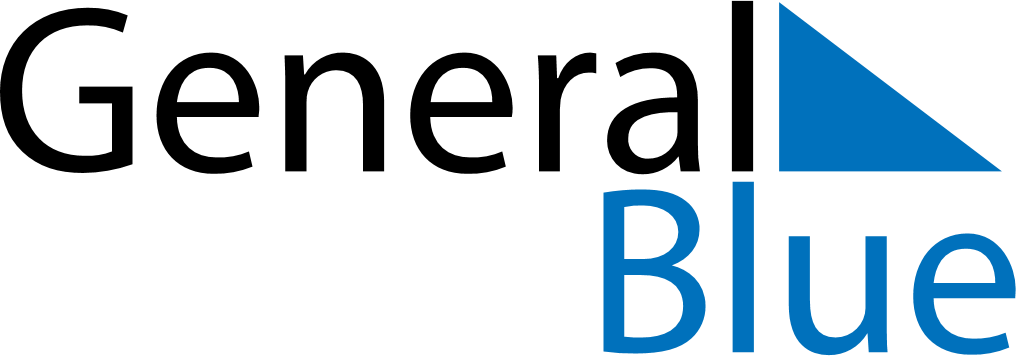 July 2022July 2022July 2022GuatemalaGuatemalaMondayTuesdayWednesdayThursdayFridaySaturdaySunday123Army Day45678910111213141516171819202122232425262728293031